Технический паспорт 
 Dekso 5                                                     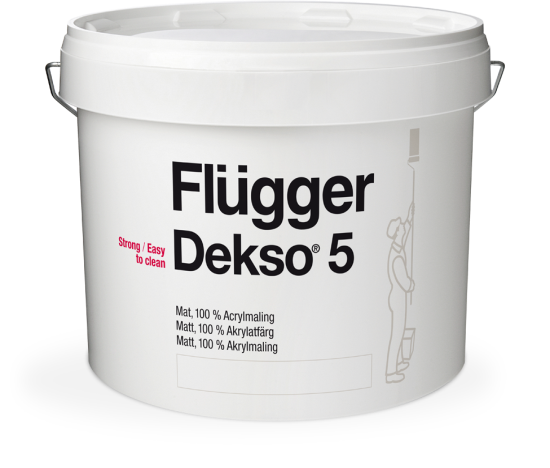 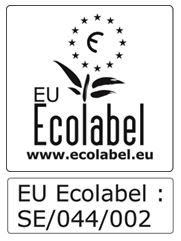        Описание продукта100%- акриловая  краска, обеспечивающая красивое матовое покрытие с отличными моющими свойствами. Обладает высокой кроющей способностью. Экстра прочная на истираемость  и грязеотталкивающая поверхность позволяет удаление даже трудно выводимых пятен, не оставляя следов. Dekso 5 маркирована европейским экологическим лейблом ECO.Предназначена для стен и потолков внутри помещений. Рекомендуется для использования в общественных учреждениях, офисах, гостиных комнатах, кухнях и в тех местах, где предъявляются высокие требования к поверхности по совмещению эстетики и функциональности. Преимущества:Чрезвычайно крепкая, хорошо моющаяся и при этом матовая поверхностьНе меняет степени блеска от прикосновений и мытьяШирокий спектр примененияОсобенно рекомендуется для помещений с высокими эстетическими требованиями к покрытию стенПодготовка поверхности Основание должно быть чистым, сухим и прочным. Для очистки  используется средствоFluren 37 Basic Cleaner. Пористые и слегка мелящиеся основания загрунтовать Flügger Sealer. НанесениеНаносить краску  кистью, валиком или краскопультом. ПримечаниеДля очистки пятен можно применять универсальные моющие средства, например Fluren 32При необходимости локального ремонта поверхности используйте ту же краску  и такой же инструмент, которые применялись первоначально.Технические характеристикиТип:                                                 акриловая краскаПлотность:                                     1,32 кг/лСтепень блеска:                             5, матовыйСухой остаток:                               По весу: 57% , По объему: 42%Расход:                                            8-10  м²/л Температура при нанесении:         Мин. рабочая температура в процессе                                                          нанесения и высыхания/отверждения: +5°C                                                          Макс. относительная влажность: 80%Время высыхания при температуре 20°C,относительной влажности 60%:    На отлип: 1 ч                                                          Интервал перекрытия: 4 ч                                                          Полное отверждение: Несколько днейСтойкость к мытью:                       Класс 1, согласно EN 13300Разбавитель:                                    ВодаОчистка инструментов и т.д.:        ВодаУсловия хранения:                          Хранить в прохладном месте, в плотно закрытой упаковке, не замораживать  Код: Dekso 5                                               Сентябрь 2016 года, заменяет Март 2016 годаУбедитесь, что технический паспорт продукта самого последнего издания.Пожалуйста, обращайтесь к информации на наклейке, а также к инструкции по нанесению на сайтеhttp://www.flugger.dkВся информация основана на существующем законодательстве, лабораторных тестах и практическом опыте.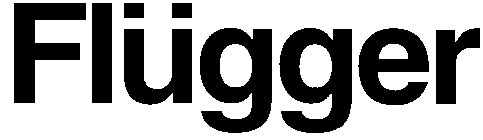 